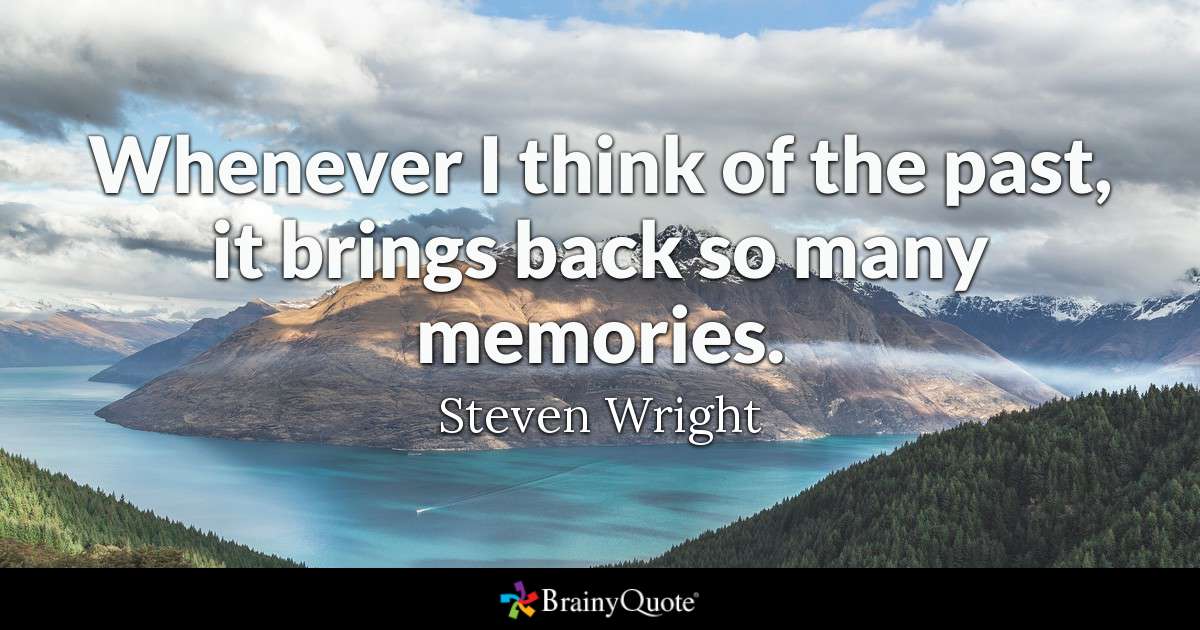 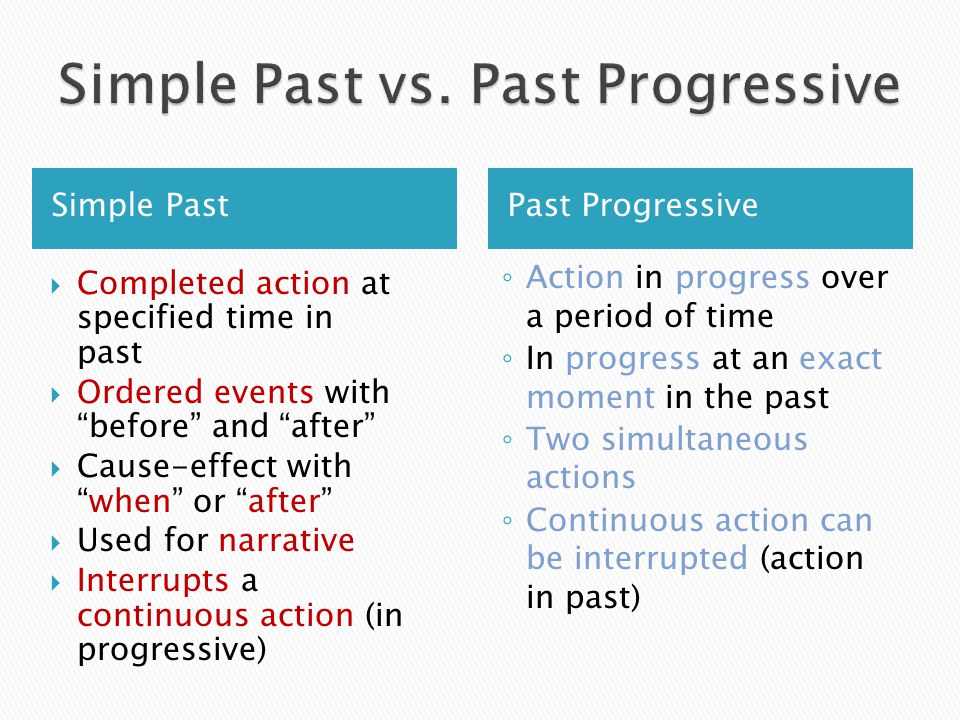 Ex 1 Put the words in the brackets into Past Simple or Past Continuous1. When I (phone) my friends, they (play) monopoly.2. The kids (play) in the garden when it (suddenly, begin) to rain.3. While Minnie (work) in his room, his friends (swim) in the pool.4. Jane (wait) for his sister when he (see) the most beautiful girl.5. When we (take out) the garbage, it (get) dark.6. The wife (put on) make-up while the husband (polish) his shoes.7. What (you/do) when these people (arrive)? 8. Nobody (listen) while the teacher (explain) the tenses.9. I (sit) down to dinner, so I (not answer) your call.10. I (practice) the guitar when he (come) home.11. While we (do) a sight-seeing tour, our friends (lie) on the beach.12. She (fill) in a questionnaire when the pen (run) out of ink.13. When we last (see) him, he (still wear) his gym clothes.14. Her parents (dance) at the ball when the burglar (break)  into their house.15. Every day James Lullaby travels to London. Yesterday he (drive) his car when he (see).
       Ex. 2 Choose the correct answer1. Which is correctA Dad worked in Scotland when he met my mother.B Dad was working in Scotland when he met my mother.C both variants are correct2 Which of the following describes an ongoing process?A Her English improvedB Her English is improvingC both variants are correct3 Which is correct?A As soon as he was seeing me, he wavedB As soon as he saw me, he was wavingC As soon as he saw me, he waved4 In which of the sentences did old dog end up dead?A The old dog diedB The old dog was dyingC both variants are correct5 Which of the sentences is NOT correct?A She knew the answer.B She was knowing the answer6 In which of the sentences was Paris their permanent home?A They lived in ParisB They were living in ParisC both variants are correct7 In which sentence did Mary most likely finish the poem?A Mary wrote a poemB Mary was writing a poemC both variants are correct8 In which of the following did the tidying start before Peter arrived?A I tidied my room when Peter arrivedB I was Tidying my room when Peter arrivedC both variants are correct9 Which of the sentences means that the watching started at 6.15?A I watched the news at 6.15B I was watching the news at 6.15C both variants are correctEx 3 Fill in the blanks with an appropriate past tense form.1. I .................... with my son when you ....................A played, calledB was playing, were calling C was playing, called D played, were calling2. The doorbell .................... while I ..................... a bath. A rang, was having D was ringing, was having C was ringing. Had3. As I ........................ for bus, I ............................. Joe crossing the road. A waited, sawB was waiting, sawC waited, was seeing4. Yesterday, I ....................... to the movies with my wife. A was going B went C had gone 5. When I was a child, we ................ our own amusements. A were making B madeC have made 6. When we .................... home, we discovered that water .......................... down the walls. A reached, ranB reached, was running C was reaching, was running 7. It ........................ while I .......................... in Mumbai. A was happening, was living B happened, was living C happened, lived 8. I .................... in Rome for ten years while I ................. a child. A lived, was B was living, wasC lived, had been9. I ......................... all day yesterday. A had slept B was sleeping 10. What ................................. at 11 pm last night? A did you do B were you doing C had you done 11. Who .......................... you that watch? A was giving B gave C had given12. When I ......................... into the office, everybody ...................A was walking B walked, worked C walked, was working Ex 4 Translate sentences into EnglishВчера я оставил ключи в кабинете. Вчера с двух до пяти Элизабет пекла праздничный торт. На протяжении всего фильма главный персонаж ощущал себя виноватым. Девятого октября Билл вернул книгу в библиотеку. С понедельника по пятницу они усердно готовились к предстоящему Хэллоуину.С мая по август прошлого года университет проводил спортивные соревнования. Как долго ты вязала вчера этот свитер? Джон попал в аварию два дня назад. Хорошо, что он не пострадал. Кто разбил окно в кабинете вчера вечером? Я окончил университет пять лет назад и теперь работаю бухгалтером. Во сколько закончился ваш вчерашний урок? Ex. 5 Describe the picture using Past Continuous or Past Simple.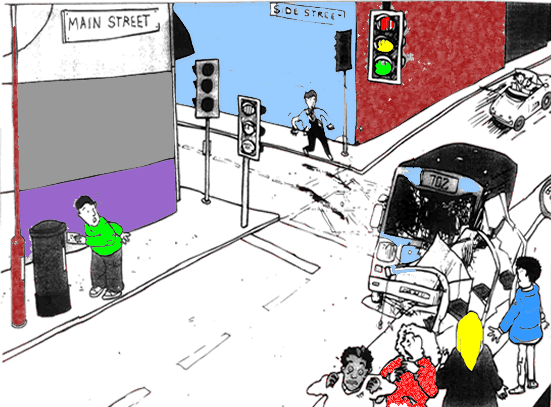 I (go) to post a letter when I (hear) a loud bang across the street.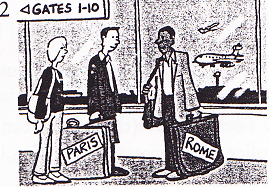 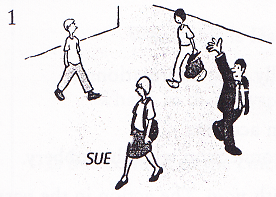  I (see) Sue in town yesterday, but she (not see) me. She (look) the other way I (meet) Tom and Jane at the airport a few weeks ago. They (go) to Paris and I (go) to Rome We (have) a chat while we (wait) for our flights.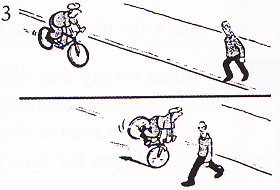 I (cycle) home yesterday when a man (step) out into the road in front of me. I (go) quite fast, but luckily I (manage) to stop in time and (not hit) him.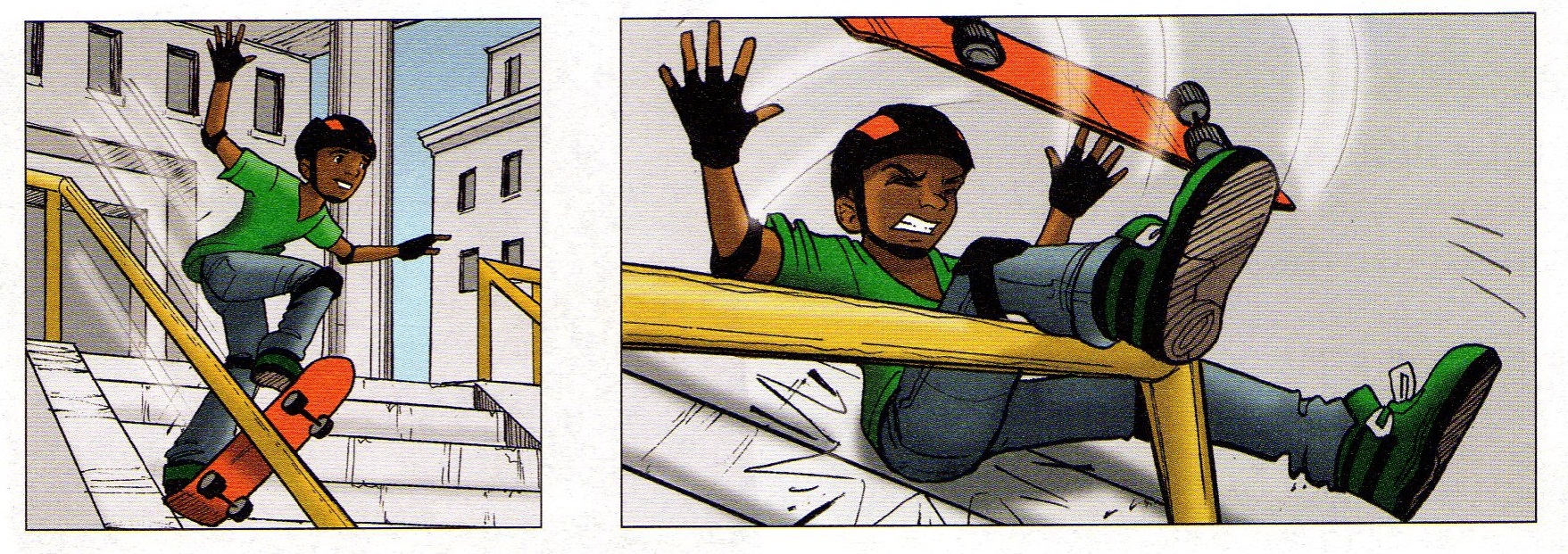 Shawn (jump) on his skateboard when he (fall off).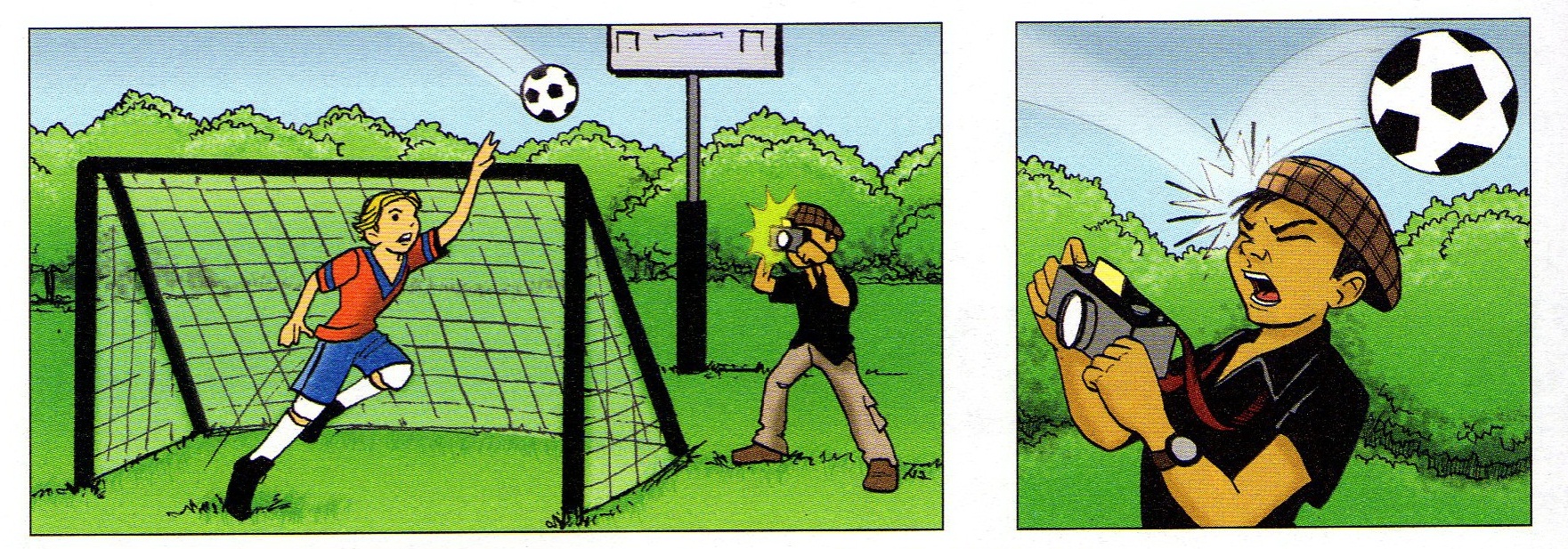 The photographer (take) photos when the ball (hit) him.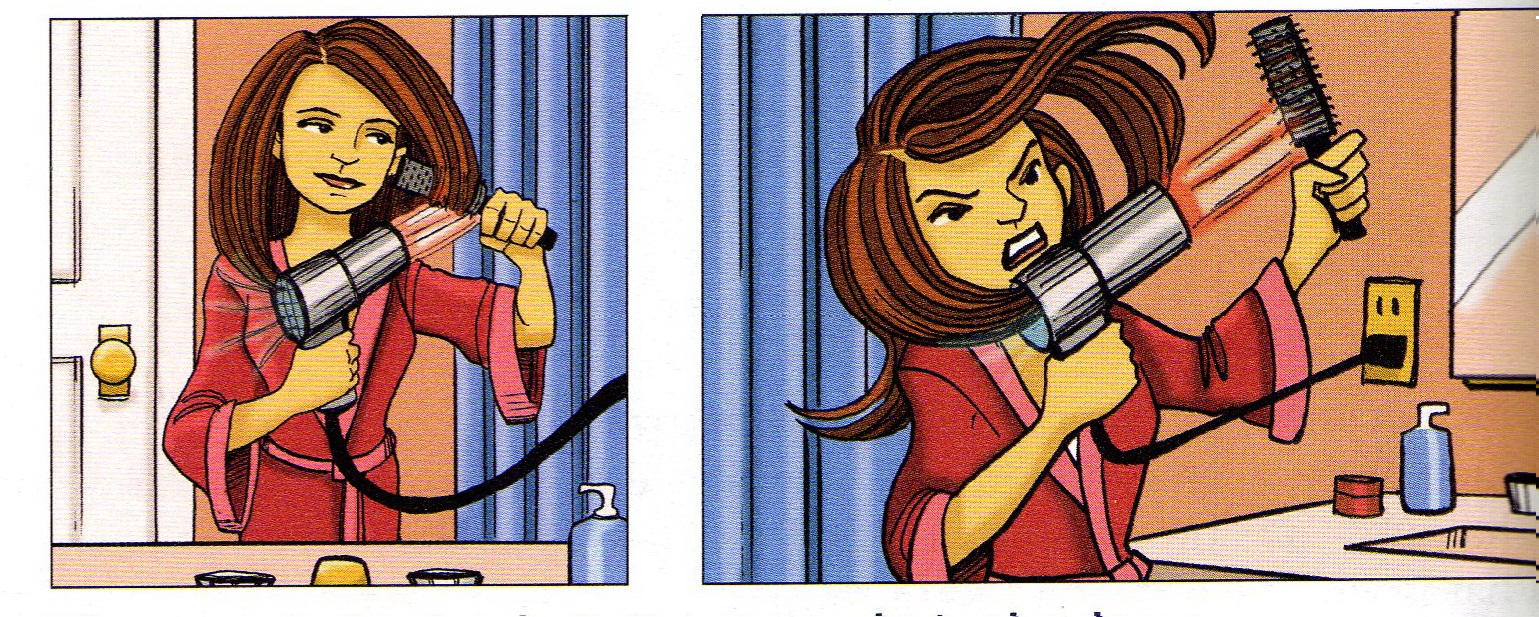 Eliza (dry) her hair when it (get) caught in the dryer.PDFEx 1 Put the words in the brackets into Past Simple or Past Continuous1. When I (phone) my friends, they (play) monopoly.2. The kids (play) in the garden when it (suddenly, begin) to rain.3. While Minnie (work) in his room, his friends (swim) in the pool.4. Jane (wait) for his sister when he (see) the most beautiful girl.5. When we (take out) the garbage, it (get) dark.6. The wife (put on) make-up while the husband (polish) his shoes.7. What (you/do) when these people (arrive)? 8. Nobody (listen) while the teacher (explain) the tenses.9. I (sit) down to dinner, so I (not answer) your call.10. I (practice) the guitar when he (come) home.11. While we (do) a sight-seeing tour, our friends (lie) on the beach.12. She (fill) in a questionnaire when the pen (run) out of ink.13. When we last (see) him, he (still wear) his gym clothes.14. Her parents (dance) at the ball when the burglar (break)  into their house.15. Every day James Lullaby travels to London. Yesterday he (drive) his car when he (see).
       Ex. 2 Choose the correct answer1. Which is correctA Dad worked in Scotland when he met my mother.B Dad was working in Scotland when he met my mother.C both variants are correct2 Which of the following describes an ongoing process?A Her English improvedB Her English is improvingC both variants are correct3 Which is correct?A As soon as he was seeing me, he wavedB As soon as he saw me, he was wavingC As soon as he saw me, he waved4 In which of the sentences did old dog end up dead?A The old dog diedB The old dog was dyingC both variants are correct5 Which of the sentences is NOT correct?A She knew the answer.B She was knowing the answer6 In which of the sentences was Paris their permanent home?A They lived in ParisB They were living in ParisC both variants are correct7 In which sentence did Mary most likely finish the poem?A Mary wrote a poemB Mary was writing a poemC both variants are correct8 In which of the following did the tidying start before Peter arrived?A I tidied my room when Peter arrivedB I was Tidying my room when Peter arrivedC both variants are correct9 Which of the sentences means that the watching started at 6.15?A I watched the news at 6.15B I was watching the news at 6.15C both variants are correctEx 3 Fill in the blanks with an appropriate past tense form.1. I .................... with my son when you ....................A played, calledB was playing, were calling C was playing, called D played, were calling2. The doorbell .................... while I ..................... a bath. A rang, was having D was ringing, was having C was ringing. Had3. As I ........................ for bus, I ............................. Joe crossing the road. A waited, sawB was waiting, sawC waited, was seeing4. Yesterday, I ....................... to the movies with my wife. A was going B went C had gone 5. When I was a child, we ................ our own amusements. A were making B madeC have made 6. When we .................... home, we discovered that water .......................... down the walls. A reached, ranB reached, was running C was reaching, was running 7. It ........................ while I .......................... in Mumbai. A was happening, was living B happened, was living C happened, lived 8. I .................... in Rome for ten years while I ................. a child. A lived, was B was living, wasC lived, had been9. I ......................... all day yesterday. A had slept B was sleeping 10. What ................................. at 11 pm last night? A did you do B were you doing C had you done 11. Who .......................... you that watch? A was giving B gave C had given12. When I ......................... into the office, everybody ...................A was walking B walked, worked C walked, was working Ex 4 Translate sentences into EnglishВчера я оставил ключи в кабинете. Вчера с двух до пяти Элизабет пекла праздничный торт. На протяжении всего фильма главный персонаж ощущал себя виноватым. Девятого октября Билл вернул книгу в библиотеку. С понедельника по пятницу они усердно готовились к предстоящему Хэллоуину.С мая по август прошлого года университет проводил спортивные соревнования. Как долго ты вязала вчера этот свитер? Джон попал в аварию два дня назад. Хорошо, что он не пострадал. Кто разбил окно в кабинете вчера вечером? Я окончил университет пять лет назад и теперь работаю бухгалтером. Во сколько закончился ваш вчерашний урок? Ex. 5 Describe the picture using Past Continuous and given words.I (go) to post a letter when I (hear) a loud bang across the street. I (see) Sue in town yesterday, but she (not see) me. She (look) the other way I (meet) Tom and Jane at the airport a few weeks ago. They (go) to Paris and I (go) to Rome We (have) a chat while we (wait) for our flights.I (cycle) home yesterday when a man (step) out into the road in front of me. I (go) quite fast, but luckily I (manage) to stop in time and (not hit) him.Shawn (jump) on his skateboard when he (fall off).The photographer (take) photos when the ball (hit) him.Eliza (dry) her hair when it (get) caught in the dryer.